0																			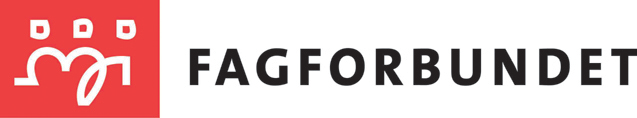 ÅRSMELDING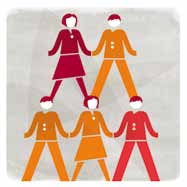 2023
Fagforbundet avdeling 12 StrynRiktig godt nytt år til deg!
Velkomen til årsmøte på Hotel Alexandra.  Sjølv om fjorårets lønnsoppgjer var rekordhøgt, gjorde prisveksten og renteoppgangen at lønnsveksten vart minimal. Vi vil halde fram med å jobbe for at folk kan oppretthalde kjøpekrafta si, og minske forskjellen mellom fattige og rike.   Fokus på verving
Verving er alltid ein viktig del av fagforeiningsarbeidet. Målet er å oppretthalde medlemstalet og auke noko. Vi vil alltid ha stort fokus på verving. Fleire medlemmar gjev dessutan Fagforbundet større tariffmakt og meir styrke til å jobbe for medlemmane si interesse. Vi vil prøve å vere meir synlege på arbeidsplassane, og gjennomføre arbeidsplassbesøk slik vi har gjort før.Som ein kan sjå av årsmeldinga, har styret i år hatt 30 nye medlemmar som vervemål, vi nådde nesten målet ved at vi fekk 28 nye medlemmar, men samtidig har vi hatt 21 utmeldingar. Grunnane til at vi har 21 utmeldingar er naturleg fråfall, folk går over i andre jobbar og nokre har meldt seg ut på grunn av kostnadar. Vi mistar og ein del medlemmar når dei går over til pensjonisttilværet. Vi må jobbe for å behalde desse og informere om fordelane med å framleis vere organisert sølv om ein ikkje er yrkesaktiv lenger. Vi vil jobbe hardt framover for å verve fleire medlemmar og behalde dei vi har. Vi vil jobbe for å utvikle gode løns- og arbeidsvilkår for alle medlemmane, derfor må flest mogleg i arbeidslivet vere organiserte. Til slutt vil eg rette ei stor takk alle tillitsvalde både i styret, på arbeidsplassane og som verneombod. Utan innsatsen dykkar, hadde det vore vanskeleg å drive med fagforeiningsarbeid slik vi gjer.Tusen takk for innsatsen!Stryn 26. januar 2024Tone Almenning-Leiar-Styret har i perioden hatt følgjande samansetjing:Vara for SHS er fast møtande på styremøta med uttalerett og stemmerett.        Fagforeninga sitt frikjøp av hovudtillitsvald i 2023:Representantar til representantskap/ regionmøte 
Til Fagforbundet Vestland sitt Representantskap/regionmøte har fagforeninga hatt følgjande representantar:Tone Maria AlmenningUnni SkåreValkomiteenValkomiteen har bestått av:Maksimal aktiv periode er 3 år. Vara rykker opp.Revisorar 
1: Markvard Sunde2: Peder Tøsse Vara: Kari Nielsen BergeAlle verv skal veljast for 2 år. Ifylgje vedtektene, § 11.5.1 skal ikkje leiar og opplæringsansvarleg veljast same år som nestleiar og kasserar.I tillegg til å vere personleg vara for dei ulike verva, er dei same personane vara i rekke for andre styremedlemmar. Styret konstituerer seg på fyrste møte og vel sekretær. Yrkesseksjonar:Det går med ein del tid som opplærings- og fane 2 ansvarleg med å sende ut informasjon til medlemmar og oppdatere medlemsregisteret. I tillegg har leiar andre leiaroppgåver. Eit forsiktig anslag viser at dette tilsvarar om lag 6 t/v, dvs. om lag 300 timar pr. år. I dette inngår oppgåver og ansvar som leiar.Kasserar har ansvar for føring av foreininga sitt rekneskap, og får betalt etter medgått tid.Styret har hatt 9 styremøter og handsama 39 saker. 
Saker som kan nemnast er:MøterÅrsmøte på AlexandraRegionsmøte Leiar og nestleiar, og vara for nestleiar har delteke på representantskapmøte for Fagforbundet Vestland. Andre møter/samlingar i fagforeininga sin regi:Styret håpar å få til fleire samlingar for medlemmane i 2024. Klubbane planlegg samlingar for tilsette på den enkelte arbeidsplassen. Det vil og bli fleire medlemsmøter med val av plasstillitsvald.Sosiale aktivitetar
Fagforbundet har støtta nokre aktivitetar.
KontorforholdVi har styremøta på kommunehuset og rundt omkring på arbeidsplassane. Omsorgssenteret, teknisk avdeling, Tonning barnehage og Tonning skule. 
Økonomi
Vi har prioritert kurs og opplæring for tillitsvalde og medlemmar med andre verv. Fagforeininga sine organisasjonsområde - medlemmar og tillitsvalde fordelt på tariffområdeFagforeninga har per 31.12.2023 medlemmer innanfor følgjande tariffområde:Plasstillitsvalde (jamfør vedtektene § 11.7).Medlemsutvikling Fagforeininga følgjer opp medlemmar som melder seg ut og vi tek kontakt med nytilsette og uorganiserte. Framleis er ein del tilsette uorganiserte og det er viktig å vere synleg og prøve å verve desse. Vi har ein jobb å gjere når det kjem til verving. Vi bør ha noko auke i medlemmar iløpet av eit år. Aktivitet i utvalaUngdomsutvaletUtvalet si samansetning:Erikke Lunde - UngdomstillitsvaldBeate Heimlid Øiestad - Vara ungdomstillitsvaldPensjonistutvaletLill Berit Tjugen - PensjonisttillitsvaldManglar kandidatar.Seksjonsstyret for yrkesseksjon helse og sosialUtvalets samansetjing:Det er ikkje sett saman eige utval.Seksjonsstyret for yrkesseksjon kontor og administrasjonUtvalets samansetjing:Det er ikkje sett saman eige utval.Seksjonsstyret for yrkesseksjon samferdsel og tekniskUtvalets samansetjing:Det er ikkje sett saman eige utval.Seksjonsstyret for yrkesseksjon kyrkje, kultur og oppvekstUtvalets samansetjing:Det er ikkje sett saman eige utval.Som ein kan sjå er det ikkje eigne seksjonsstyrer, dette er grunna manglande kandidatar. Det er utfordrande å finne nokon som er interessert i å ta på seg ulike verv i styre og utval, og dette gjer det vanskeleg å få utført noko i seksjonsstyret. Oppmodar medlemmar om å ta på seg verv og vere med på å utvikle fagforeininga og påverke kva ein skal jobbe med og mot. På denne måten kan ein vere med å påverke kva fagforeininga skal jobbe med. Øvrige utval i fagforeningaForhandlingsutvalet i StrynVert vald av tillitsvalde sjølveMedlemmar til administrasjonsutvalet i Stryn kommune. Vert peika ut av styret og plasstillitsvalde, jf. Hovudavtalen del B § 4 og § 6(jf. aml § 7 med føreskrifter).Føl no valperioden til kommunestyret, unntaket er valperioden som er på 2 år.Medlemar til arbeidsmiljøutvalet i Stryn kommune Vert peika ut av styret og plasstillitsvalde, jf. HA del B § 4 og § 6.Følgjer no valperioden til kommunestyret, unntaket er valperioden som er på 2 år.I tillegg til dette har ein møte og uttalerett i politiske utval. I Stryn er dette fordelt slik:HTV/leiar				- helse- og sosialutvaletIngen kandidat			- skule- og kulturutvaletHovudtillitsvald i Stryn kommune har hatt møter med tillitsvalde, forhandlingsutval, arbeidsgjevar og medlemmar, alt etter behov og omfang i dei ulike sakene.Fagforbundet avd. 12 er representert med 2 rep. i både arbeidsmiljøutvalet og administrasjonsutvalet i Stryn kommune.Saker av større omfang i 2023 som kan nemnast her er;-                Forslag om konkurranseutsetjing av pensjon-	      Lokale lønsforhandlingar i kap. 3.4 og 5.1-                Tilsetjing av ny HR-sjef og ny leiar for helse og sosial-                Krav om auka stilling-	     Omorganisering/innsparing i administrasjonenHTV i Stryn er med i HTV-nettverket i Nordfjord. HTV har vore i permisjon frå februar til september og i dette tidsrommet har tillitsvalde, fordelt ansvaret og møtt på møter med kommunen på områda dei er kvalifiserte til. Eivind Tonning – Samferdsel og Teknisk /kvartalsmøteTrine Hegna – Skule og oppvekst Tone Almenning – Administrasjon, Kulturhuset, Helse og omsorg, Kvartalsmøte. Unni Skåre – Fordeling av E-post til riktige mottakarar og kurstilbod, post i postboksen og rekningar vidare til kasserar.  JUBILEUMSMEDLEMMAR 202325-års diplom og merke vert delt ut til medlemmar som passerer 25 års medlemskap i meldingsåret Dei som skal ha merke og diplom for 25 års medlemskap er; Solveig Lunde Rønne, Gorana Katana, Mira Baskerada, Eldrun Drageset, Hilde Kristin Eide Gjerde, Vigdis Græsdal, Åshild Skår Guddal. I tillegg har desse 40 års medlemskap i LO, og skal ha utdelt diplom og nål.Torill Hestad, Jenny Kullsveen, Anne Jorunn Røsøvåg Nesje, Oddvar Peder Nybø, Jorunn Teigen.   FAGFORBUNDET AVD. 12 STRYN GRATULERER!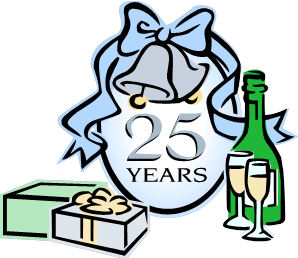 Diplom og merke vert utdelt på årsmøte.
Dei som ikkje har høve til å møte får dette tilsendt i posten.Styret stadfestar med dette årsmeldinga for 2023 frå Fagforbundet avd. 12 Stryn.Tone Maria Almenning   	       Unni Skåre 		          Trine Hegna              Leiar     		    Nestleiar/ leiar SKA	           Leiar SKKOEivind Arne Tonning                   Rigmor Nesje        		  Erikke Lunde   Kasserar/Leiar SST	              Styremedlem/Fane 2		 Ungdomstillitsvald	  Lill Berit Tjugen		 Oliv Inger Oppheim		     Lone Frøholm KvammePensjonisttillitsvald	                  Leiar SHS		                   OpplæringsansvarlegStryn 26. januar 2024FagforeningsstyretNamnValg LeiarTone Maria AlmenningIkkje på valg NestleiarUnni SkåreValg KasserarEivind Arne TonningValg Leiar yrkesseksjon helse og sosialOliv Inger OppheimIkkje på valgLeiar yrkesseksjon kyrkje, kultur og oppvekstTrine HegnaIkkje på valgLeiar yrkesseksjon samferdsel og tekniskEivind Arne TonningValg Leiar yrkesseksjon kontor og administrasjonUnni SkåreValg UngdomstillitsvaldErikke LundeValg PensjonisttillitsvaldLill Berit TjugenIkkje på valgFane 2 ansvarlegRigmor NesjeIkkje på valgStyremedlemLone Frøholm KvammeIkkje på valg Vararepresentant yrkesseksjon helse og sosialKristine RisøyIkkje på valg Vararepresentant yrkesseksjon samferdsel og tekniskGeir RyeValgVararepresentant yrkesseksjon kyrkje, kultur og oppvekstSynnøve Hjelmeseter OppedalValg Vararepresentant kontor og administrasjonVara ungdomstillitsvaldBeate Heimlid ØiestadIkkje på Valg Vara pensjonisttillitsvald Steinar Fjellkårstad Valg Vara styremedlemRevisorMarkvard Sundevalg Vara Revisor Kari Nielsen BergeValg VervNamnFrikjøpsprosentTariffavtaleHovudtillitsvaldLone Frøholm Kvamme95KS            1.Anita Tømmerstøl Roset2.Renate Berstad 3.Eli Hørven Fjellkårstad Vara: Birthe HolkoYrkesseksjon helse og sosial (SHS):Oliv Inger Oppheim Leiar, representant fylkesseksjonskonferanseYrkesseksjon kyrkje, kultur og oppvekst (SKKO)        Trine Hegna Leiar, representant fylkesseksjonskonferanse                                     Yrkesseksjon kontor og administrasjon (SKA)Unni SkåreLeiar, representant fylkesseksjonskonferanse                     Yrkesseksjon samferdsle og tekniskEivind Arne TonningLeiar, representant fylkesseksjonskonferanse               TariffområdeTal medlemmarKS256Spekter helse0Spekter øvrige0PBL5KA2ArbeidsgjevarTal medlemmarStryn kommune256Vestland fylkeskommune (Stryn Vidaregåande skule)15Stryn Bedriftsbarnehage8Kyrkjeleg fellesråd3Helse Førde					                                                                                    0Lærlingar12Penjonistar95Uføre20Permisjon/passive3Elev/student10/4Fritekne80Totalt medlemstal495ArbeidsgjevarTariffområdeNamn på klubbleiar (tillitsvald etter hovudavtalen)Vikane omsorgssenterKSMarianne Skåden Drageset/Eileen Sunde HaugenStryn omsorgssenterKSIngrid M Eikenes/Tone Almenning/Anita B SølvbergMiljø og velferdKSMargaret SkåreVikane skule og barnehage, Olden skule, Olden barnehageKSAud Elisabet SkredeLoen skule og barnehage, Oppstryn skule og barnehage, Tonning skuleKSTrine HegnaTonning og Vikalida barnehage, Rand og Nordsida skule og barnehageKSRigmor NesjeVaktmeisterar/uteseksjon/ReinhaldKSEivind TonningKulturhuset/bibliotekKSLone Frøholm KvammeKommuneadministrasjonKSLone Frøholm KvammeStryn bedriftsbarnehagePBLKristi MuldsvorKyrkjeleg Fellesråd	KAGalina KvalheimStryn VGSKSMerethe SøgnenFagforeninga sittvervemål:Fagforeninga sittvervemål:Fagforeninga sittvervemål:Fagforeninga sittvervemål:Fagforeninga sittvervemål:Fagforeninga sittvervemål for yrkesaktive:Fagforeninga sittvervemål for yrkesaktive:Fagforeninga sittvervemål for yrkesaktive:Fagforeninga sittvervemål for yrkesaktive:Fagforeninga sittvervemål for yrkesaktive:Fagforeninga sittvervemål for yrkesaktive:Vervemål totalt:Vervemål totalt:Måloppnåelse:Måloppnåelse:Måloppnåelse:Vervemål yrkesaktiv:Vervemål yrkesaktiv:Vervemål yrkesaktiv:Måloppnåelse:Måloppnåelse:Måloppnåelse:3030282828252525232323Medlemstal totalt:Medlemstal totalt:Medlemstal totalt:Medlemstal totalt:Medlemstal totalt:Yrkesaktive totalt:Yrkesaktive totalt:Yrkesaktive totalt:Yrkesaktive totalt:Yrkesaktive totalt:Yrkesaktive totalt:01.01.2301.01.2301.01.2331.12.2331.12.2301.01.2301.01.2301.01.2301.01.2331.12.2131.12.21488488488495495245245245245248248Antall yrkesaktive medlemmar under 30 år:Antall yrkesaktive medlemmar under 30 år:Antall yrkesaktive medlemmar under 30 år:Antall yrkesaktive medlemmar under 30 år:Antall yrkesaktive medlemmar under 30 år:Tal pensjonistmedlemmarTal pensjonistmedlemmarTal pensjonistmedlemmarTal pensjonistmedlemmarTal pensjonistmedlemmarTal pensjonistmedlemmar01.01.2301.01.2331.12.2331.12.2331.12.2301.01.2301.01.2301.01.2301.01.2331.12.2331.12.234646434343878787879595Studentar:Studentar:Studentar:Studentar:Lærlingar:Lærlingar:Lærlingar:Elevar:Elevar:Elevar:Elevar:01.01.2331.12.2331.12.2331.12.2301.01.2301.01.2331.12.2301.01.2301.01.2301.01.2331.12.2344441610101010Tal yrkesaktive medlemmar i KSTal yrkesaktive medlemmar i KSTal yrkesaktive medlemmar i KSTal yrkesaktive medlemmar i KSTal yrkesaktive medlemmar i KSTal yrkesaktive medlemmar i KSTal yrkesaktive medlemmar SpekterTal yrkesaktive medlemmar SpekterTal yrkesaktive medlemmar SpekterTal yrkesaktive medlemmar SpekterTal yrkesaktive medlemmar Spekter01.01.2301.01.2301.01.2331.12.2331.12.2331.12.2301.01.2301.01.2301.01.2331.12.2331.12.23229229229249249249Lone Frøholm KvammeLeiarTrine HegnaMedlemEivind Arne TonningMedlemIngrid M EikenesVaramedlemMarianne Skåden DragesetVaramedlemLone Frøholm KvammeRepresentantRigmor NesjeRepresentantTrine HegnaVaraEivind Arne TonningVaraLone Frøholm KvammeRepresentantMarianne Skåden DragesetRepresentantMargaret SkåreVaraEivind Arne TonningVara